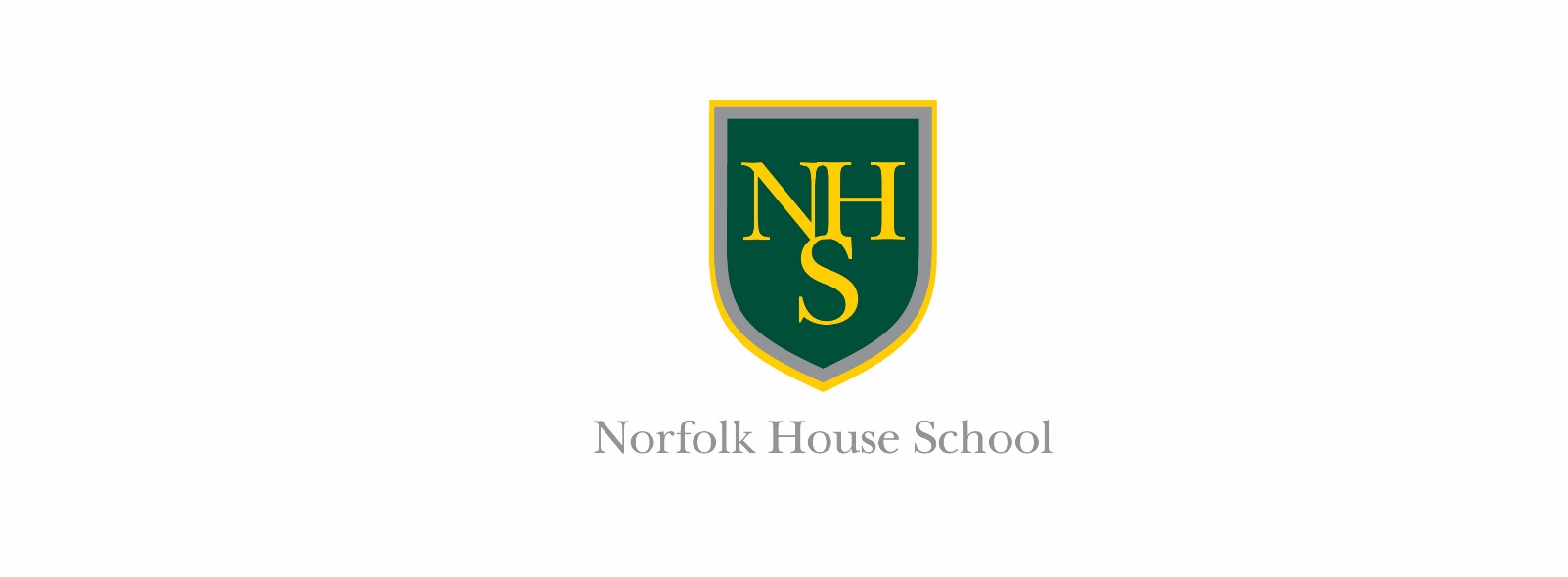 Please complete this Job Application in black ink or typescript, so that, if necessary, it can be photocopied clearly.EQUAL OPPORTUNITIES MONITORING FORMNorfolk House School strives to operate a policy of equal opportunity and not discriminate against any person.  To help us monitor our effectiveness an equal opportunities employer, will you please provide the details below by ticking the appropriate boxes.  This information will only be used for this purpose.Name:……………………………………………………       Job Applied For:………………………………APPLICATION FOR POST OFAPPLICATION FOR POST OFAPPLICATION FOR POST OFAPPLICATION FOR POST OFAPPLICATION FOR POST OFAPPLICATION FOR POST OFAPPLICATION FOR POST OFAPPLICATION FOR POST OFAPPLICATION FOR POST OFAPPLICATION FOR POST OFAPPLICATION FOR POST OFAPPLICATION FOR POST OFAPPLICATION FOR POST OFAPPLICATION FOR POST OFAPPLICATION FOR POST OFAPPLICATION FOR POST OFAPPLICATION FOR POST OFAPPLICATION FOR POST OFPERSONAL DETAILSPERSONAL DETAILSPERSONAL DETAILSPERSONAL DETAILSPERSONAL DETAILSPERSONAL DETAILSPERSONAL DETAILSPERSONAL DETAILSPERSONAL DETAILSPERSONAL DETAILSPERSONAL DETAILSPERSONAL DETAILSPERSONAL DETAILSPERSONAL DETAILSPERSONAL DETAILSPERSONAL DETAILSPERSONAL DETAILSPERSONAL DETAILSSurnameSurnameSurnameSurnameSurnameSurnameSurnameSurnameTitleTitleTitleTitleTitleTitleTitleTitleTitleTitleForenamesForenamesForenamesForenamesForenamesForenamesForenamesForenamesAddressAddressAddressAddressAddressAddressAddressAddressTel No: Home:WorkEmail addressTel No: Home:WorkEmail addressTel No: Home:WorkEmail addressTel No: Home:WorkEmail addressTel No: Home:WorkEmail addressTel No: Home:WorkEmail addressTel No: Home:WorkEmail addressTel No: Home:WorkEmail addressTel No: Home:WorkEmail addressTel No: Home:WorkEmail addressPost CodePost CodePost CodePost CodePost CodePost CodePost CodePost CodeN.I. NoN.I. NoN.I. NoN.I. NoN.I. NoN.I. NoN.I. NoN.I. NoN.I. NoN.I. NoPREVIOUS ADDRESS OR ADDRESSES ( If resident at current address for less than five years please provide all previous addresses during this period)PREVIOUS ADDRESS OR ADDRESSES ( If resident at current address for less than five years please provide all previous addresses during this period)PREVIOUS ADDRESS OR ADDRESSES ( If resident at current address for less than five years please provide all previous addresses during this period)PREVIOUS ADDRESS OR ADDRESSES ( If resident at current address for less than five years please provide all previous addresses during this period)PREVIOUS ADDRESS OR ADDRESSES ( If resident at current address for less than five years please provide all previous addresses during this period)PREVIOUS ADDRESS OR ADDRESSES ( If resident at current address for less than five years please provide all previous addresses during this period)PREVIOUS ADDRESS OR ADDRESSES ( If resident at current address for less than five years please provide all previous addresses during this period)PREVIOUS ADDRESS OR ADDRESSES ( If resident at current address for less than five years please provide all previous addresses during this period)PREVIOUS ADDRESS OR ADDRESSES ( If resident at current address for less than five years please provide all previous addresses during this period)PREVIOUS ADDRESS OR ADDRESSES ( If resident at current address for less than five years please provide all previous addresses during this period)PREVIOUS ADDRESS OR ADDRESSES ( If resident at current address for less than five years please provide all previous addresses during this period)PREVIOUS ADDRESS OR ADDRESSES ( If resident at current address for less than five years please provide all previous addresses during this period)PREVIOUS ADDRESS OR ADDRESSES ( If resident at current address for less than five years please provide all previous addresses during this period)PREVIOUS ADDRESS OR ADDRESSES ( If resident at current address for less than five years please provide all previous addresses during this period)PREVIOUS ADDRESS OR ADDRESSES ( If resident at current address for less than five years please provide all previous addresses during this period)PREVIOUS ADDRESS OR ADDRESSES ( If resident at current address for less than five years please provide all previous addresses during this period)PREVIOUS ADDRESS OR ADDRESSES ( If resident at current address for less than five years please provide all previous addresses during this period)PREVIOUS ADDRESS OR ADDRESSES ( If resident at current address for less than five years please provide all previous addresses during this period)Dates:                                                                                  Dates: Address                                                                                Address:Dates:                                                                                  Dates: Address                                                                                Address:Dates:                                                                                  Dates: Address                                                                                Address:Dates:                                                                                  Dates: Address                                                                                Address:Dates:                                                                                  Dates: Address                                                                                Address:Dates:                                                                                  Dates: Address                                                                                Address:Dates:                                                                                  Dates: Address                                                                                Address:Dates:                                                                                  Dates: Address                                                                                Address:Dates:                                                                                  Dates: Address                                                                                Address:Dates:                                                                                  Dates: Address                                                                                Address:Dates:                                                                                  Dates: Address                                                                                Address:Dates:                                                                                  Dates: Address                                                                                Address:Dates:                                                                                  Dates: Address                                                                                Address:Dates:                                                                                  Dates: Address                                                                                Address:Dates:                                                                                  Dates: Address                                                                                Address:Dates:                                                                                  Dates: Address                                                                                Address:Dates:                                                                                  Dates: Address                                                                                Address:Dates:                                                                                  Dates: Address                                                                                Address:For Teaching posts please complete this sectionFor Teaching posts please complete this sectionFor Teaching posts please complete this sectionFor Teaching posts please complete this sectionFor Teaching posts please complete this sectionFor Teaching posts please complete this sectionFor Teaching posts please complete this sectionFor Teaching posts please complete this sectionFor Teaching posts please complete this sectionFor Teaching posts please complete this sectionFor Teaching posts please complete this sectionFor Teaching posts please complete this sectionFor Teaching posts please complete this sectionFor Teaching posts please complete this sectionFor Teaching posts please complete this sectionFor Teaching posts please complete this sectionFor Teaching posts please complete this sectionFor Teaching posts please complete this sectionDfE Teacher Reference Number:Do you have a DfE Qualified Teacher Status?Please add the date you achieved Qualified Teacher StatusDfE Teacher Reference Number:Do you have a DfE Qualified Teacher Status?Please add the date you achieved Qualified Teacher StatusDfE Teacher Reference Number:Do you have a DfE Qualified Teacher Status?Please add the date you achieved Qualified Teacher StatusDfE Teacher Reference Number:Do you have a DfE Qualified Teacher Status?Please add the date you achieved Qualified Teacher StatusDfE Teacher Reference Number:Do you have a DfE Qualified Teacher Status?Please add the date you achieved Qualified Teacher StatusDfE Teacher Reference Number:Do you have a DfE Qualified Teacher Status?Please add the date you achieved Qualified Teacher StatusDfE Teacher Reference Number:Do you have a DfE Qualified Teacher Status?Please add the date you achieved Qualified Teacher StatusDfE Teacher Reference Number:Do you have a DfE Qualified Teacher Status?Please add the date you achieved Qualified Teacher StatusDfE Teacher Reference Number:Do you have a DfE Qualified Teacher Status?Please add the date you achieved Qualified Teacher StatusDfE Teacher Reference Number:Do you have a DfE Qualified Teacher Status?Please add the date you achieved Qualified Teacher StatusDfE Teacher Reference Number:Do you have a DfE Qualified Teacher Status?Please add the date you achieved Qualified Teacher StatusYes/NoDate:  Yes/NoDate:  Yes/NoDate:  Yes/NoDate:  Yes/NoDate:  Yes/NoDate:  Yes/NoDate:  DRIVING LICENCEDRIVING LICENCEDRIVING LICENCEDRIVING LICENCEDRIVING LICENCEDRIVING LICENCEDRIVING LICENCEDRIVING LICENCEDRIVING LICENCEDRIVING LICENCEDRIVING LICENCEDRIVING LICENCEDRIVING LICENCEDRIVING LICENCEDRIVING LICENCEDRIVING LICENCEDRIVING LICENCEDRIVING LICENCEDo you hold a valid  or EU driving licence? Yes/NoDo you hold a valid  or EU driving licence? Yes/NoDo you hold a valid  or EU driving licence? Yes/NoDo you hold a valid  or EU driving licence? Yes/NoDo you hold a valid  or EU driving licence? Yes/NoDo you hold a valid  or EU driving licence? Yes/NoDo you hold a valid  or EU driving licence? Yes/NoDo you hold a valid  or EU driving licence? Yes/NoDo you hold a valid  or EU driving licence? Yes/NoDo you hold a valid  or EU driving licence? Yes/NoDo you hold a valid  or EU driving licence? Yes/NoDo you hold a valid  or EU driving licence? Yes/NoDo you hold a valid  or EU driving licence? Yes/NoDo you hold a valid  or EU driving licence? Yes/NoDo you hold a valid  or EU driving licence? Yes/NoDo you hold a valid  or EU driving licence? Yes/NoDo you hold a valid  or EU driving licence? Yes/NoDo you hold a valid  or EU driving licence? Yes/NoQUALIFICATIONS AND EDUCATIONQUALIFICATIONS AND EDUCATIONQUALIFICATIONS AND EDUCATIONQUALIFICATIONS AND EDUCATIONQUALIFICATIONS AND EDUCATIONQUALIFICATIONS AND EDUCATIONQUALIFICATIONS AND EDUCATIONQUALIFICATIONS AND EDUCATIONQUALIFICATIONS AND EDUCATIONQUALIFICATIONS AND EDUCATIONQUALIFICATIONS AND EDUCATIONQUALIFICATIONS AND EDUCATIONQUALIFICATIONS AND EDUCATIONQUALIFICATIONS AND EDUCATIONQUALIFICATIONS AND EDUCATIONQUALIFICATIONS AND EDUCATIONQUALIFICATIONS AND EDUCATIONQUALIFICATIONS AND EDUCATIONPlease give details of all nationally recognised qualificationsPlease give details of all nationally recognised qualificationsPlease give details of all nationally recognised qualificationsPlease give details of all nationally recognised qualificationsPlease give details of all nationally recognised qualificationsPlease give details of all nationally recognised qualificationsPlease give details of all nationally recognised qualificationsPlease give details of all nationally recognised qualificationsPlease give details of all nationally recognised qualificationsPlease give details of all nationally recognised qualificationsPlease give details of all nationally recognised qualificationsPlease give details of all nationally recognised qualificationsPlease give details of all nationally recognised qualificationsPlease give details of all nationally recognised qualificationsPlease give details of all nationally recognised qualificationsPlease give details of all nationally recognised qualificationsPlease give details of all nationally recognised qualificationsPlease give details of all nationally recognised qualificationsYear of QualificationQualificationQualificationSubjectSubjectGrade/levelGrade/levelFull/part timeOTHER TRAININGOTHER TRAININGOTHER TRAININGOTHER TRAININGOTHER TRAININGOTHER TRAININGOTHER TRAININGOTHER TRAININGOTHER TRAININGOTHER TRAININGOTHER TRAININGOTHER TRAININGOTHER TRAININGOTHER TRAININGOTHER TRAININGOTHER TRAININGOTHER TRAININGOTHER TRAININGPlease give details of training you have undertaken which is relevant to this postPlease give details of training you have undertaken which is relevant to this postPlease give details of training you have undertaken which is relevant to this postPlease give details of training you have undertaken which is relevant to this postPlease give details of training you have undertaken which is relevant to this postPlease give details of training you have undertaken which is relevant to this postPlease give details of training you have undertaken which is relevant to this postPlease give details of training you have undertaken which is relevant to this postPlease give details of training you have undertaken which is relevant to this postPlease give details of training you have undertaken which is relevant to this postPlease give details of training you have undertaken which is relevant to this postPlease give details of training you have undertaken which is relevant to this postPlease give details of training you have undertaken which is relevant to this postPlease give details of training you have undertaken which is relevant to this postPlease give details of training you have undertaken which is relevant to this postPlease give details of training you have undertaken which is relevant to this postPlease give details of training you have undertaken which is relevant to this postPlease give details of training you have undertaken which is relevant to this postTraining/Course TitleTraining/Course TitleTraining/Course TitleTraining/Course TitleOrganising BodyOrganising BodyOrganising BodyOrganising BodyOrganising BodyDurationDurationDurationDurationMonth/Year CompletedMonth/Year CompletedMonth/Year CompletedMonth/Year CompletedMonth/Year CompletedCURRENT POSITIONCURRENT POSITIONCURRENT POSITIONCURRENT POSITIONCURRENT POSITIONCURRENT POSITIONCURRENT POSITIONCURRENT POSITIONCURRENT POSITIONCURRENT POSITIONCURRENT POSITIONCURRENT POSITIONCURRENT POSITIONCURRENT POSITIONCURRENT POSITIONCURRENT POSITIONCURRENT POSITIONCURRENT POSITIONPlease give details of your CURRENT postPlease give details of your CURRENT postPlease give details of your CURRENT postPlease give details of your CURRENT postPlease give details of your CURRENT postPlease give details of your CURRENT postPlease give details of your CURRENT postPlease give details of your CURRENT postPlease give details of your CURRENT postPlease give details of your CURRENT postPlease give details of your CURRENT postPlease give details of your CURRENT postPlease give details of your CURRENT postPlease give details of your CURRENT postPlease give details of your CURRENT postPlease give details of your CURRENT postPlease give details of your CURRENT postPlease give details of your CURRENT postEmployer Name and AddressEmployer Name and AddressEmployer Name and AddressEmployer Name and AddressEmployer Name and AddressEmployer Name and AddressEmployer Name and AddressEmployer Name and AddressEmployer Name and AddressFull/Part timeFull/Part timeFull/Part timeSalary /WageSalary /WageSalary /WageDate AppointedDate AppointedDate AppointedPost Title and Main Duties and ResponsibilitiesPost Title and Main Duties and ResponsibilitiesPost Title and Main Duties and ResponsibilitiesPost Title and Main Duties and ResponsibilitiesPost Title and Main Duties and ResponsibilitiesPost Title and Main Duties and ResponsibilitiesPost Title and Main Duties and ResponsibilitiesPost Title and Main Duties and ResponsibilitiesPost Title and Main Duties and ResponsibilitiesPeriod of Notice Required:Period of Notice Required:Period of Notice Required:Period of Notice Required:Period of Notice Required:Period of Notice Required:Period of Notice Required:Period of Notice Required:Period of Notice Required:Period of Notice Required:Period of Notice Required:Period of Notice Required:Period of Notice Required:Period of Notice Required:Period of Notice Required:Period of Notice Required:Period of Notice Required:Period of Notice Required:PREVIOUS EXPERIENCEPREVIOUS EXPERIENCEPREVIOUS EXPERIENCEPREVIOUS EXPERIENCEPREVIOUS EXPERIENCEPREVIOUS EXPERIENCEPREVIOUS EXPERIENCEPREVIOUS EXPERIENCEPREVIOUS EXPERIENCEPREVIOUS EXPERIENCEPREVIOUS EXPERIENCEPREVIOUS EXPERIENCEPREVIOUS EXPERIENCEPREVIOUS EXPERIENCEPREVIOUS EXPERIENCEPREVIOUS EXPERIENCEPREVIOUS EXPERIENCEPREVIOUS EXPERIENCEPlease complete in REVERSE chronological order (i.e. you most recent job first) ensuring that any gaps in employment are explained in full.Please complete in REVERSE chronological order (i.e. you most recent job first) ensuring that any gaps in employment are explained in full.Please complete in REVERSE chronological order (i.e. you most recent job first) ensuring that any gaps in employment are explained in full.Please complete in REVERSE chronological order (i.e. you most recent job first) ensuring that any gaps in employment are explained in full.Please complete in REVERSE chronological order (i.e. you most recent job first) ensuring that any gaps in employment are explained in full.Please complete in REVERSE chronological order (i.e. you most recent job first) ensuring that any gaps in employment are explained in full.Please complete in REVERSE chronological order (i.e. you most recent job first) ensuring that any gaps in employment are explained in full.Please complete in REVERSE chronological order (i.e. you most recent job first) ensuring that any gaps in employment are explained in full.Please complete in REVERSE chronological order (i.e. you most recent job first) ensuring that any gaps in employment are explained in full.Please complete in REVERSE chronological order (i.e. you most recent job first) ensuring that any gaps in employment are explained in full.Please complete in REVERSE chronological order (i.e. you most recent job first) ensuring that any gaps in employment are explained in full.Please complete in REVERSE chronological order (i.e. you most recent job first) ensuring that any gaps in employment are explained in full.Please complete in REVERSE chronological order (i.e. you most recent job first) ensuring that any gaps in employment are explained in full.Please complete in REVERSE chronological order (i.e. you most recent job first) ensuring that any gaps in employment are explained in full.Please complete in REVERSE chronological order (i.e. you most recent job first) ensuring that any gaps in employment are explained in full.Please complete in REVERSE chronological order (i.e. you most recent job first) ensuring that any gaps in employment are explained in full.Please complete in REVERSE chronological order (i.e. you most recent job first) ensuring that any gaps in employment are explained in full.Please complete in REVERSE chronological order (i.e. you most recent job first) ensuring that any gaps in employment are explained in full.Employer/EstablishmentEmployer/EstablishmentPost Title and Main Duties/ ResponsibilitiesPost Title and Main Duties/ ResponsibilitiesPost Title and Main Duties/ ResponsibilitiesPost Title and Main Duties/ ResponsibilitiesSalary/Wage Scale/GradeSalary/Wage Scale/GradeSalary/Wage Scale/GradeSalary/Wage Scale/GradeFull/Part TimeFull/Part TimeFull/Part TimeFrom /To(Mth/Yr)From /To(Mth/Yr)From /To(Mth/Yr)Reason for leavingReason for leavingOther useful experience e.g. unwaged, voluntary work, family care, study etcOther useful experience e.g. unwaged, voluntary work, family care, study etcOther useful experience e.g. unwaged, voluntary work, family care, study etcOther useful experience e.g. unwaged, voluntary work, family care, study etcOther useful experience e.g. unwaged, voluntary work, family care, study etcOther useful experience e.g. unwaged, voluntary work, family care, study etcOther useful experience e.g. unwaged, voluntary work, family care, study etcOther useful experience e.g. unwaged, voluntary work, family care, study etcOther useful experience e.g. unwaged, voluntary work, family care, study etcOther useful experience e.g. unwaged, voluntary work, family care, study etcOther useful experience e.g. unwaged, voluntary work, family care, study etcOther useful experience e.g. unwaged, voluntary work, family care, study etcOther useful experience e.g. unwaged, voluntary work, family care, study etcOther useful experience e.g. unwaged, voluntary work, family care, study etcDatesDatesDatesDatesADDITIONAL INFORMATIONADDITIONAL INFORMATIONADDITIONAL INFORMATIONADDITIONAL INFORMATIONADDITIONAL INFORMATIONADDITIONAL INFORMATIONADDITIONAL INFORMATIONADDITIONAL INFORMATIONADDITIONAL INFORMATIONADDITIONAL INFORMATIONADDITIONAL INFORMATIONADDITIONAL INFORMATIONADDITIONAL INFORMATIONADDITIONAL INFORMATIONADDITIONAL INFORMATIONADDITIONAL INFORMATIONADDITIONAL INFORMATIONADDITIONAL INFORMATIONPlease give your reasons for making this application relating your qualifications, experience and personal attributes to the essential criteria in the person specification.  You may also wish to relate your own leisure and spare time interests.  If necessary, please continue on a separate sheet and attach to this form.Please give your reasons for making this application relating your qualifications, experience and personal attributes to the essential criteria in the person specification.  You may also wish to relate your own leisure and spare time interests.  If necessary, please continue on a separate sheet and attach to this form.Please give your reasons for making this application relating your qualifications, experience and personal attributes to the essential criteria in the person specification.  You may also wish to relate your own leisure and spare time interests.  If necessary, please continue on a separate sheet and attach to this form.Please give your reasons for making this application relating your qualifications, experience and personal attributes to the essential criteria in the person specification.  You may also wish to relate your own leisure and spare time interests.  If necessary, please continue on a separate sheet and attach to this form.Please give your reasons for making this application relating your qualifications, experience and personal attributes to the essential criteria in the person specification.  You may also wish to relate your own leisure and spare time interests.  If necessary, please continue on a separate sheet and attach to this form.Please give your reasons for making this application relating your qualifications, experience and personal attributes to the essential criteria in the person specification.  You may also wish to relate your own leisure and spare time interests.  If necessary, please continue on a separate sheet and attach to this form.Please give your reasons for making this application relating your qualifications, experience and personal attributes to the essential criteria in the person specification.  You may also wish to relate your own leisure and spare time interests.  If necessary, please continue on a separate sheet and attach to this form.Please give your reasons for making this application relating your qualifications, experience and personal attributes to the essential criteria in the person specification.  You may also wish to relate your own leisure and spare time interests.  If necessary, please continue on a separate sheet and attach to this form.Please give your reasons for making this application relating your qualifications, experience and personal attributes to the essential criteria in the person specification.  You may also wish to relate your own leisure and spare time interests.  If necessary, please continue on a separate sheet and attach to this form.Please give your reasons for making this application relating your qualifications, experience and personal attributes to the essential criteria in the person specification.  You may also wish to relate your own leisure and spare time interests.  If necessary, please continue on a separate sheet and attach to this form.Please give your reasons for making this application relating your qualifications, experience and personal attributes to the essential criteria in the person specification.  You may also wish to relate your own leisure and spare time interests.  If necessary, please continue on a separate sheet and attach to this form.Please give your reasons for making this application relating your qualifications, experience and personal attributes to the essential criteria in the person specification.  You may also wish to relate your own leisure and spare time interests.  If necessary, please continue on a separate sheet and attach to this form.Please give your reasons for making this application relating your qualifications, experience and personal attributes to the essential criteria in the person specification.  You may also wish to relate your own leisure and spare time interests.  If necessary, please continue on a separate sheet and attach to this form.Please give your reasons for making this application relating your qualifications, experience and personal attributes to the essential criteria in the person specification.  You may also wish to relate your own leisure and spare time interests.  If necessary, please continue on a separate sheet and attach to this form.Please give your reasons for making this application relating your qualifications, experience and personal attributes to the essential criteria in the person specification.  You may also wish to relate your own leisure and spare time interests.  If necessary, please continue on a separate sheet and attach to this form.Please give your reasons for making this application relating your qualifications, experience and personal attributes to the essential criteria in the person specification.  You may also wish to relate your own leisure and spare time interests.  If necessary, please continue on a separate sheet and attach to this form.Please give your reasons for making this application relating your qualifications, experience and personal attributes to the essential criteria in the person specification.  You may also wish to relate your own leisure and spare time interests.  If necessary, please continue on a separate sheet and attach to this form.Please give your reasons for making this application relating your qualifications, experience and personal attributes to the essential criteria in the person specification.  You may also wish to relate your own leisure and spare time interests.  If necessary, please continue on a separate sheet and attach to this form.REFEREESREFEREESPlease give details of two referees, one of whom should be your present /most recent employer.  Please note: No appointment will be made without first taking up at least one reference.Please note that reference will be taken up prior to interview and non-receipt prior to this time may result in the delay or postponement of interview.Please give details of two referees, one of whom should be your present /most recent employer.  Please note: No appointment will be made without first taking up at least one reference.Please note that reference will be taken up prior to interview and non-receipt prior to this time may result in the delay or postponement of interview.Current Employer / Previous Employer(please delete as appropriate)Name & TitlePositionAddressPost CodeTel No.Fax No.EmailMay this referee be contacted without further authority from you? Yes/NoCurrent Employer / Previous Employer (please delete as appropriate)Name & TitlePositionAddressPost CodeTel No.Fax No.EmailMay this referee be contacted without further authority from you? Yes/NoDetails of personal character referees may be used as a 3rd reference to support your application.Details of personal character referees may be used as a 3rd reference to support your application.NameAddressPost CodeTel NoEmailNameAddressPost CodeTel NoEmailEXISTING CONTACTS WITHIN SCHOOLEXISTING CONTACTS WITHIN SCHOOLPlease indicate if you know any current employees or directors at the School and if so how you know themPlease indicate if you know any current employees or directors at the School and if so how you know themDECLARATIONDECLARATIONI am aware that the post for which I am applying  is exempt from the Rehabilitation of Offenders Act 1974 and therefore all convictions, cautions and bind-overs, including those regarded as ‘spent’ must be declared. I have not been disqualified from working with children, am not named on DfE List 99, ISA Barred list or the Protection of Children Act List, am not subject to any sanctions imposed by a regulatory body (e.g. General Teaching Council), and either (please delete as appropriate) I have no convictions, cautions or bind-overs,orI have attached details of any convictions, cautions or bind-overs in a sealed envelope marked ‘Confidential’.To the best of my knowledge the information given on this form is correct.  I understand that canvassing or giving false information will disqualify my application.Signed: ………………………………………………………………….Date:………………………………..I am aware that the post for which I am applying  is exempt from the Rehabilitation of Offenders Act 1974 and therefore all convictions, cautions and bind-overs, including those regarded as ‘spent’ must be declared. I have not been disqualified from working with children, am not named on DfE List 99, ISA Barred list or the Protection of Children Act List, am not subject to any sanctions imposed by a regulatory body (e.g. General Teaching Council), and either (please delete as appropriate) I have no convictions, cautions or bind-overs,orI have attached details of any convictions, cautions or bind-overs in a sealed envelope marked ‘Confidential’.To the best of my knowledge the information given on this form is correct.  I understand that canvassing or giving false information will disqualify my application.Signed: ………………………………………………………………….Date:………………………………..EQUAL OPPORTUNITY POLICY: Norfolk House School is committed to bringing about equal opportunities in its employment.Please complete and return our Equal Opportunity Monitoring Form.  It will be kept separately and used only to monitor the effectiveness of our Equal Opportunity PolicyEQUAL OPPORTUNITY POLICY: Norfolk House School is committed to bringing about equal opportunities in its employment.Please complete and return our Equal Opportunity Monitoring Form.  It will be kept separately and used only to monitor the effectiveness of our Equal Opportunity PolicyWe are committed to equality of opportunity and positive action to promote equality of opportunity.We believe that an Equal Opportunities Policy helps to ensure that there is no unjustified discrimination in the recruitment, retention, training and development of staff on the basis of gender, marital status, sexual identity, religious belief, political opinion, race, age, disability or HIV/AIDS status, socio-economic background, trade union activity or membership, or on the basis of having or not having dependents.We also believe that an Equal Opportunities Policy benefits employees and potential employees and helps to achieve dignity at work and contributes to providing the best possible education for pupils and parents.We are committed to equality of opportunity and positive action to promote equality of opportunity.We believe that an Equal Opportunities Policy helps to ensure that there is no unjustified discrimination in the recruitment, retention, training and development of staff on the basis of gender, marital status, sexual identity, religious belief, political opinion, race, age, disability or HIV/AIDS status, socio-economic background, trade union activity or membership, or on the basis of having or not having dependents.We also believe that an Equal Opportunities Policy benefits employees and potential employees and helps to achieve dignity at work and contributes to providing the best possible education for pupils and parents.GenderGenderGenderGenderGender                   Male                                                         Female                   Male                                                         Female                   Male                                                         Female                   Male                                                         Female                   Male                                                         FemaleAgeAgeAgeAgeAge          Under 21                 21 – 30                  31 – 40                 41 - 50                    51 -65                  Over 65                 Under 21                 21 – 30                  31 – 40                 41 - 50                    51 -65                  Over 65                 Under 21                 21 – 30                  31 – 40                 41 - 50                    51 -65                  Over 65                 Under 21                 21 – 30                  31 – 40                 41 - 50                    51 -65                  Over 65                 Under 21                 21 – 30                  31 – 40                 41 - 50                    51 -65                  Over 65       DisabilityDisabilityDisabilityDisabilityDisabilityDo you consider yourself to have a disability?                                Yes/No*If yes, are you registered disabled?                                                  Yes/No*Please give details about your disability below (and on a continuation sheet, if necessary):Do you consider yourself to have a disability?                                Yes/No*If yes, are you registered disabled?                                                  Yes/No*Please give details about your disability below (and on a continuation sheet, if necessary):Do you consider yourself to have a disability?                                Yes/No*If yes, are you registered disabled?                                                  Yes/No*Please give details about your disability below (and on a continuation sheet, if necessary):Do you consider yourself to have a disability?                                Yes/No*If yes, are you registered disabled?                                                  Yes/No*Please give details about your disability below (and on a continuation sheet, if necessary):Do you consider yourself to have a disability?                                Yes/No*If yes, are you registered disabled?                                                  Yes/No*Please give details about your disability below (and on a continuation sheet, if necessary):Ethnic Origin and Cultural BackgroundEthnic Origin and Cultural BackgroundEthnic Origin and Cultural BackgroundEthnic Origin and Cultural BackgroundEthnic Origin and Cultural BackgroundHow would you describe your ethnic origin?How would you describe your ethnic origin?How would you describe your ethnic origin?How would you describe your ethnic origin?How would you describe your ethnic origin?WhiteMixedEnglish                                                               English                                                               White & Black African Mixed/English/Scottish/Welsh*Mixed/English/Scottish/Welsh*White & Black CaribbeanIrish                                                                    Irish                                                                    White & AsianScottish                                                              Scottish                                                              Any other Mixed background, please specify:    Welsh Welsh Any other White background, please specify:                      Any other White background, please specify:                      AsianAsianBlackAsian English/Scottish/Welsh*                         Asian English/Scottish/Welsh*                         Black English/Scottish/Welsh*Indian                  Indian                  CaribbeanPakistani                                                                           Pakistani                                                                           AfricanBangladeshi   Bangladeshi   Any other Black background, please specify:Any other Asian background, please specify:Any other Asian background, please specify:ChineseChinese*Please delete as appropriate*Please delete as appropriateChinese English/Scottish/ Welsh*Chinese English/Scottish/ Welsh**Please delete as appropriate*Please delete as appropriateChineseChinese*Please delete as appropriate*Please delete as appropriateAny other Chinese background , please specify:Any other Chinese background , please specify:*Please delete as appropriate*Please delete as appropriate